TITLE (UPPER CASE, SIZE 12, CALIBRI)Initial of First Name. Last Name1,2, Initial of First Name. Last Name2, Initial of First Name. Last Name1,* (Calibri 12)1 Mail Address 1, Affiliation 1, (Calibri M12, English)2 Mail Address 1, Affiliation 1, (Calibri M12, English) * Email address of the corresponding authorABSTRACT (Calibri 12) (Max # words 350)Text – Text – Text – Text – TextThe offshore wind (OFW) industry is one of the most rapidly advancing sources of power around the world. It makes sense: Wind is stronger and more consistent over the open ocean than it is on land. Some wind farms are capable of powering 500,000 homes or more. Currently, Europe leads the market, making up almost 80% of OFW capacity. However, the worldwide demand for energy is expected to increase by 20% in 10 years, with a large majority of that demand supplied by sustainable energy sources like wind power.KEYWORDS: Keyword1, Keyword2  (Calibri 10, Up to 5 Keywords)1. INTRODUCTION (Calibri 12) (max 1.5 pages)Text – Text – Text – Text – TextThe offshore wind (OFW) industry is one of the most rapidly advancing sources of power around the world. It makes sense: Wind is stronger and more consistent over the open ocean than it is on land. Some wind farms are capable of powering 500,000 homes or more. Currently, Europe leads the market, making up almost 80% of OFW capacity. However, the worldwide demand for energy is expected to increase by 20% in 10 years, with a large majority of that demand supplied by sustainable energy sources like wind power. The offshore wind (OFW) industry is one of the most rapidly advancing sources of power around the world. It makes sense: Wind is stronger and more consistent over the open ocean than it is on land. Some wind farms are capable of powering 500,000 homes or more. Currently, Europe leads the market, making up almost 80% of OFW capacity. However, the worldwide demand for energy is expected to increase by 20% in 10 years, with a large majority of that demand supplied by sustainable energy sources like wind power.2. METHODOLOGY (Calibri 12) (max 2 pages)Text – Text – Text – Text – TextThe offshore wind (OFW) industry is one of the most rapidly advancing sources of power around the world. It makes sense: Wind is stronger and more consistent over the open ocean than it is on land. Some wind farms are capable of powering 500,000 homes or more. Currently, Europe leads the market, making up almost 80% of OFW capacity. However, the worldwide demand for energy is expected to increase by 20% in 10 years, with a large majority of that demand supplied by sustainable energy sources like wind power. The offshore wind (OFW) industry is one of the most rapidly advancing sources of power around the world. It makes sense: Wind is stronger and more consistent over the open ocean than it is on land. Some wind farms are capable of powering 500,000 homes or more. Currently, Europe leads the market, making up almost 80% of OFW capacity. However, the worldwide demand for energy is expected to increase by 20% in 10 years, with a large majority of that demand supplied by sustainable energy sources like wind power. The offshore wind (OFW) industry is one of the most rapidly advancing sources of power around the world. It makes sense: Wind is stronger and more consistent over the open ocean than it is on land. Some wind farms are capable of powering 500,000 homes or more. Currently, Europe leads the market, making up almost 80% of OFW capacity. However, the worldwide demand for energy is expected to increase by 20% in 10 years, with a large majority of that demand supplied by sustainable energy sources like wind power. The offshore wind (OFW) industry is one of the most rapidly advancing sources of power around the world. It makes sense: Wind is stronger and more consistent over the open ocean than it is on land. Some wind farms are capable of powering 500,000 homes or more. Currently, Europe leads the market, making up almost 80% of OFW capacity. However, the worldwide demand for energy is expected to increase by 20% in 10 years, with a large majority of that demand supplied by sustainable energy sources like wind power. The offshore wind (OFW) industry is one of the most rapidly advancing sources of power around the world. It makes sense: Wind is stronger and more consistent over the open ocean than it is on land. Some wind farms are capable of powering 500,000 homes or more. Currently, Europe leads the market, making up almost 80% of OFW capacity. However, the worldwide demand for energy is expected to increase by 20% in 10 years, with a large majority of that demand supplied by sustainable energy sources like wind power.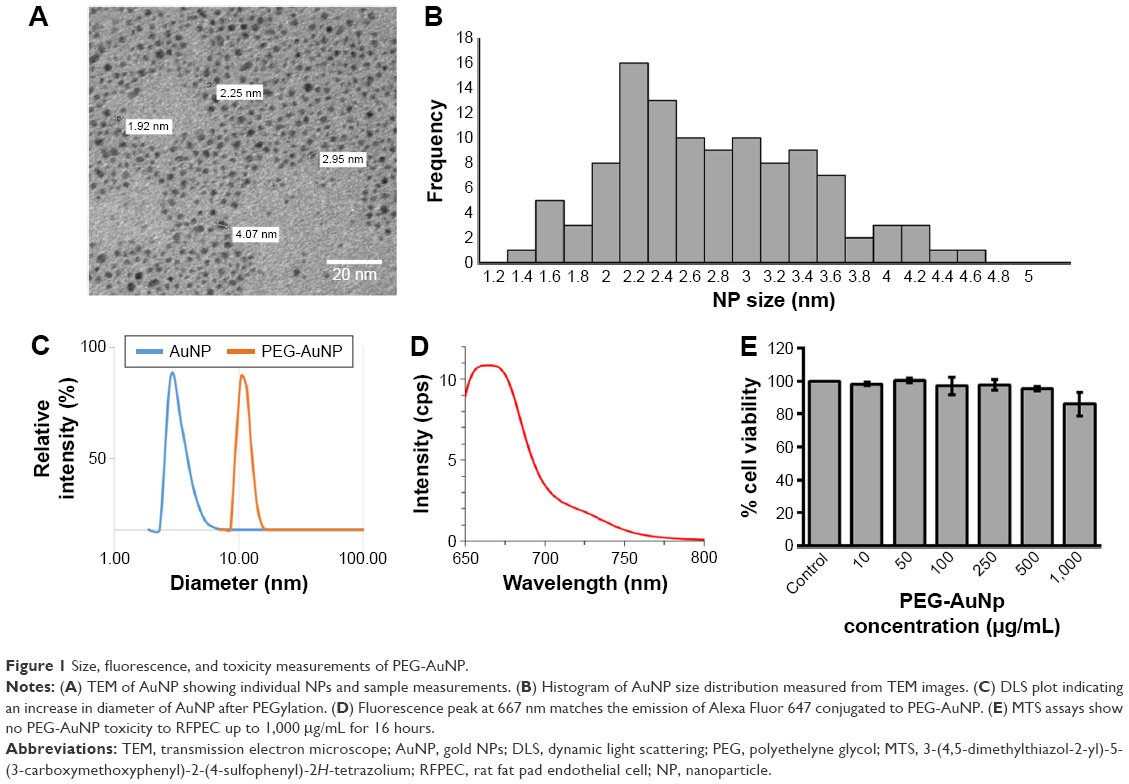 Figure 1: Schematic of the experimental methodology. (A) photograph of the porous medium, (B) effect of the NP size on the frequency (Calibri Italics 10).3. RESULTS  & DISCUSSION (Calibri 12) (max 2 pages)Text – Text – Text – Text – TextThe offshore wind (OFW) industry is one of the most rapidly advancing sources of power around the world. It makes sense: Wind is stronger and more consistent over the open ocean than it is on land. Some wind farms are capable of powering 500,000 homes or more. Currently, Europe leads the market, making up almost 80% of OFW capacity. However, the worldwide demand for energy is expected to increase by 20% in 10 years, with a large majority of that demand supplied by sustainable energy sources like wind power.Table 1: Effect of Parameter 1 on Variable 1, Variable 2 … (Calibri Italics 10)REFERENCES[#] Author(s). (Year). Journal title abbreviation - Italics. Volume(issue):location. (Calibri 10, En)[1] Taylor, T., & Hood, W. (2020). J. Comp. Mech. 87 (20): 2200-2245. Title 1Title2Title3Title4